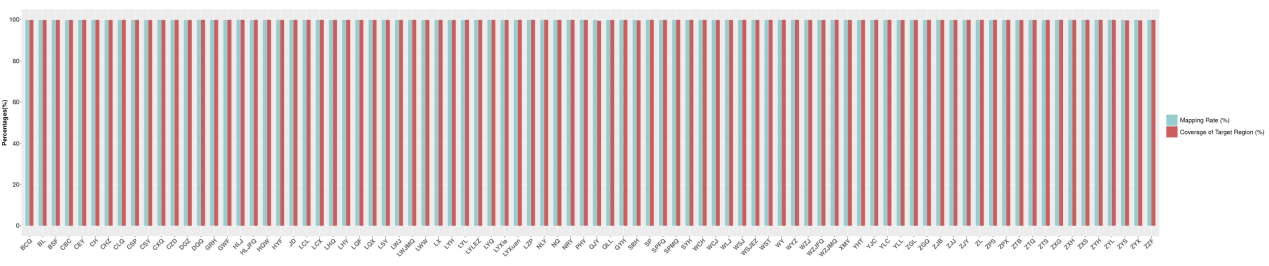 Supplement Figure 1. The mapping rate and coverage of targeted region of each sample